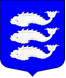 МУНИЦИПАЛЬНЫЙ СОВЕТВНУТРИГОРОДСКОГО МУНИЦИПАЛЬНОГО ОБРАЗОВАНИЯСАНКТ-ПЕТЕРБУРГА МУНИЦИПАЛЬНЫЙ ОКРУГ ВАСИЛЬЕВСКИЙ_____________________________________________________________РЕШЕНИЕ (ПРОЕКТ)  №___Санкт-Петербург                                                                                    «___» апреля 2021 года                    Рассмотрев заключение Юридического комитета администрации Губернатора Санкт-Петербурга №15-21-68/21-0-0 от 21.10.2021, в связи с изменением действующего законодательства, Муниципальный совет внутригородского муниципального образования Санкт-Петербурга муниципальный округ Васильевский  РЕШИЛ:1. Внести следующее изменение в Положение о порядке и условиях проведения конкурса на замещение должности главы Местной администрации внутригородского муниципального образования Санкт-Петербурга муниципальный округ Васильевский, утвержденное решением Муниципального совета МО Васильевский от 26.01.2017 № 01 «Об утверждении Положения о порядке и условиях проведения конкурса на замещение должности главы Местной администрации внутригородского муниципального образования Санкт-Петербурга муниципальный округ Васильевский» (далее – Положение): подпункт 9 пункта 6.1. Положения исключить. 2. Опубликовать настоящее решение в установленном порядке в газете «Муниципальный вестник округа № 8» и разместить на официальном сайте внутригородского муниципального образования Санкт-Петербурга муниципальный округ Васильевский: www.msmov.spb.ru.3. Настоящее решение вступает в силу со дня, следующего за днем его официального опубликования.4. Контроль за исполнением настоящего решения возложить на Главу муниципального образования, исполняющего полномочия председателя муниципального совета.Глава муниципальногообразования, исполняющий полномочияпредседателя Муниципального совета				        	              И.С. Фигурин«О внесении изменений в решение Муниципального совета МО Васильевскийот 26.01.2017 № 01 «Об утверждении Положения о порядке и условиях проведения конкурса на замещение должности главы Местной администрации внутригородского муниципального образования Санкт-Петербурга муниципальный округ Васильевский»